DAFTAR PEGAWAI STRUKTURAL KECAMATAN JATIPURODAFTAR PEGAWAI STRUKTURAL KECAMATAN JATIPURODAFTAR PEGAWAI STRUKTURAL KECAMATAN JATIPURODAFTAR PEGAWAI STRUKTURAL KECAMATAN JATIPURONONAMANAMAJABATAN1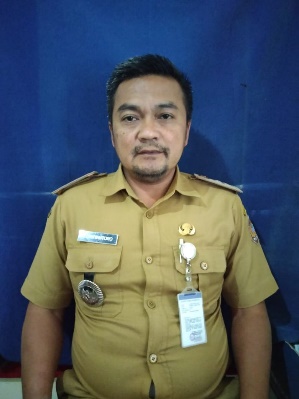 KUSBIYANTORO, S.Sos.,M.MCAMAT 2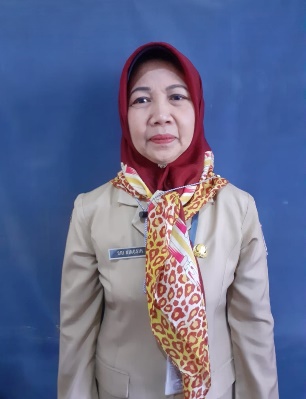 SRI NINGSIH, S.Sos.,M.MSEKRETARIS3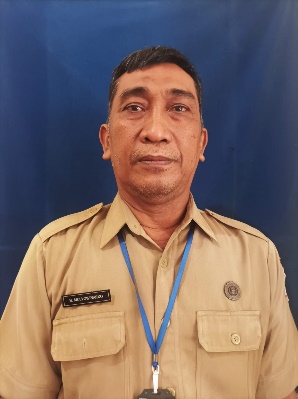 BAMBANG MULYOWINARKO, SHKEPALA SEKSI KETENTRAMAN DAN KETERTIBAN4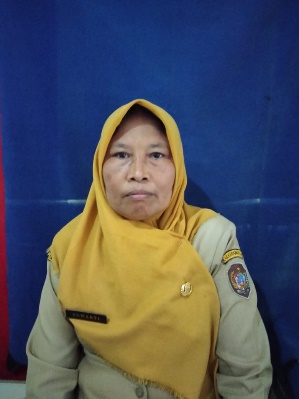 SUWARTI, S.SosKEPALA SEKSI PEMBERDAYAAN MASYARAKAT DAN DESA5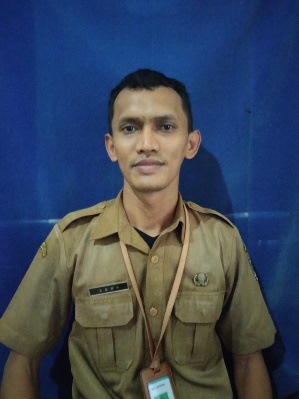 AGUS SUGIANTO, S.E.KEPALA SEKSI TATA PEMERINTAHAN6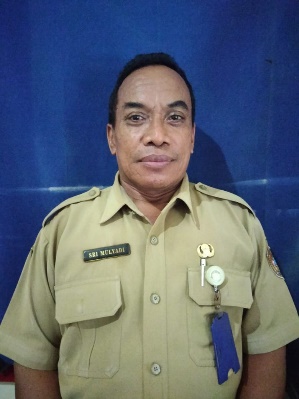 SRI MULYADI, S.SosKEPALA SEKSI PELAYANAN UMUM7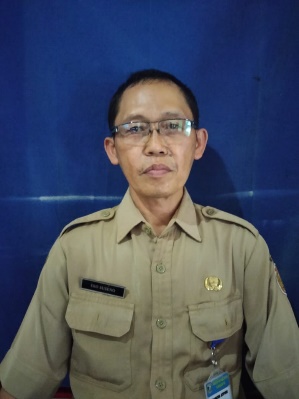 EKO SUSENO, S.SosKEPALA SEKSI KESEJAHTERAAN SOSIAL8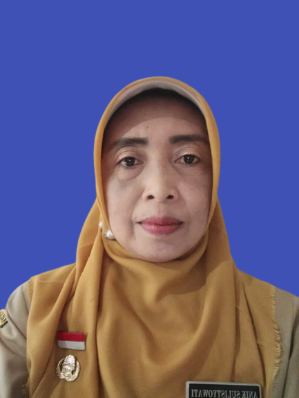 ANIK SULISTYOWATI, S.E.KASUBAG PERENCANAAN DAN KEUANGAN9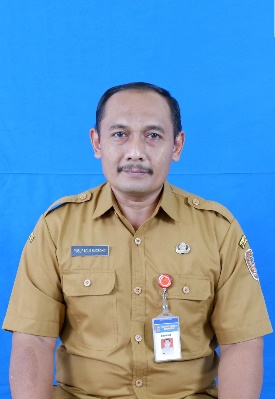 YUSUF AGUS NUGROHO, S.AkKASUBAG UMUM DAN KEPEGAWAIAN10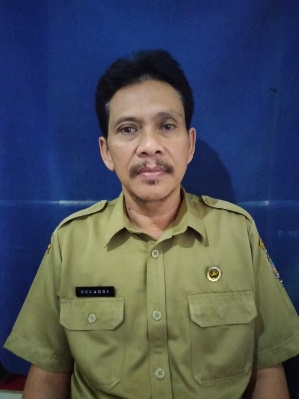 SULARDISTAF TATA PEMERINTAHAN11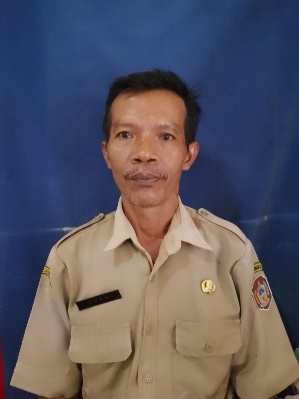 JOKO SUPRIYONOSTAF TATA PEMERINTAHAN12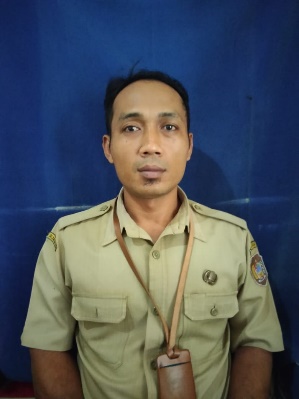 SUPARNO, A.MdBENDAHARA13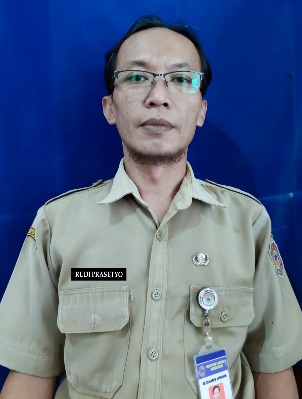 RUDI PRASETYOSTAF UMUM DAN KEPEGAWAIAN14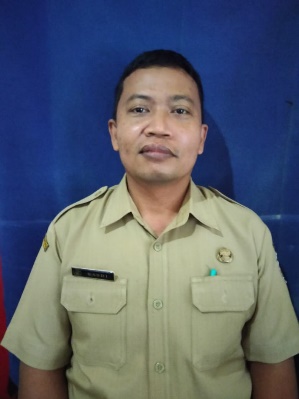 KASDISTAF KESEJAHTERAAN SOSIAL